INDIAN INSTITUTE OF TECHNOLOGY ROPAR   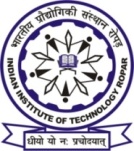 ACADEMIC & EXAMINATION SECTION (PGS/UGS)No Dues CertificateCertified that there is nothing outstanding against the student:Institution and Library Security Deposits RefundMy security refund may be transferred to S.B A/c as per details given below:S.B A/c No. in which security refunds to be transferred    _____________________________________Bank Name __________________________________________________ (IFSC code, in case of non SBI IIT Ropar Account)I will keep this S.B A/c active at least upto _________________.Signature of the student: ___________________________________________Name: __________________________________________________________Date: ___________________________________________________________Entry No.Name (English)Name (Hindi)E-MailTelephone noPersonalParentsThesis viva date(For PG only)Head of DepartmentDept/Centre  name:__________________Deputy LibrarianStudent Affairs Section :aScience & TechbCultural ActivitiesSports OfficerNCC/NSS( tick whichever is applicable/NA for PG)Hostel Wardenhostel Name:____________________Security OfficerAccounts Section Academic Section (Identity Card)Returned/ Not ReturnedCertified that I have nothing outstanding against me from any other unit of IIT RoparSignature of student & dateRemarks by  Superintendent (Academic Section)Signature & date